КОНСУЛЬТАЦИЯ ДЛЯ ВОСПИТАТЕЛЕЙ «ПРАВА ДОШКОЛЬНИКОВ»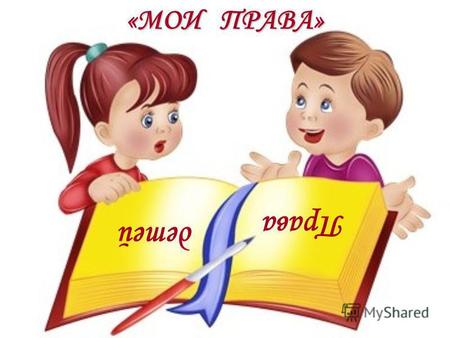 Специфика и основная направленность социальной политики в области детства в современных условиях заключается в смягчении для детей негативных последствий, происходящих в обществе, процессов и создание условий для видоизменения действующих и возникновения новых институтов, призванных удовлетворять потребности, реализовать интересы детей.Теоретические разработки в сфере прав ребенка направлены на обеспечение его гармоничного развития. Чтобы выжить в социальном и духовном отношении, дети и подростки должны уметь ориентироваться и действовать в постоянно меняющемся социуме, не потеряв при этом самобытности, способности к самопознанию и самосовершенствованию.В настоящее время одной из проблем, стоящей перед системой дошкольного образования, является использование правовых и педагогических возможностей детского сада по ознакомлению детей с их правами и обязанностями.Многие современные педагоги, психологи отмечают, что нужно сформировать у ребенка представления о самом себе, о правах и обязанностях именно в дошкольном возрасте и необходимо не только сообщать ему эти знания, но и формировать оценочное отношение к социальным явлениям, фактам, событиям и учить применять полученные знания в разнообразных формах собственной деятельности дошкольника.Что же такое право? Право – это совокупность устанавливаемых и охраняемых государственной властью норм и правил, регулирующих отношения людей в обществе.Благодаря праву человек получает возможность не только что-либо делать, поступать каким-либо образом, но и требовать соблюдения своих прав.Уже в XIX веке на страницах газет и журналов педагоги, врачи, ученые, литераторы, общественные деятели заговорили о единстве и равноправии, о достоинстве человека и необходимости защиты прав взрослых и детей.Наиболее же значимым событием было принятие в 1923 г. Советом неправительственной организации Международный союз спасения детей Декларации "О правах ребенка" (Женевская декларация, где впервые была сформулирована и запечатлена мысль о необходимости особой защиты детей "ввиду их физической и умственной незрелости", что в дальнейшем повторялось во всех последующих документах.Созданной Организацией Объединенных Наций (ООН) в 1945 году была разработана и принята "Всеобщая декларация прав человека", в которой провозглашены и сформулированы все основополагающие для человеческой семьи права и свободы, взаимоотношения личности и государства.Необходимость разработки мер по охране прав детей, в силу их физической и умственной незрелости, потребовала выделения особого направления. Так, был создан Детский фонд ООН – ЮНИСЕФ.К основным международным документам ЮНИСЕФ, касающимся прав детей, относятся:1. Декларация прав ребенка (1959);2. Конвенция ООН о правах ребенка (1989);3. Всемирная декларация об обеспечении выживания, защиты и развития детей (1990).Декларация 1959 г. послужила основой для подготовки Конвенции "О правах ребенка", которая была принята Генеральной Ассамблеей ООН 20ноября 1989 г.В данном документе впервые ребенок рассматривается не только как объект, требующий специальной защиты, но и как субъект права, которому представлен весь спектр прав человека.Значение этого международного документа состоит также в том, что впервые в рамках Конвенции был создан международный механизм контроля – Комитет по правам ребенка, уполномоченный раз в пять лет рассматривать доклады государств о принятых ими мерах по осуществлению положений Конвенции.Особо следует отметить выдвигаемые конвенцией требования к образовательным процессам. Так, в ст. 29 отмечается, что образование ребенка должно быть направлено:а) на развитие личности, таланта, умственных и физических способностей в их самом полном объеме;б) на воспитание уважения к правам человека и основным свободам, а также принципам, провозглашенным в Уставе Организации Объединенных Наций;в) на воспитание уважения к родителям, к самобытности, языку, к национальным ценностям страны, в которой ребенок проживает;г) на подготовку ребенка к сознательной жизни в свободном обществе в духе понимания, мира, терпимости, равноправия мужчин и женщин;д) на воспитание уважения к окружающей природе.В детском саду ознакомление с правами носит предупредительный характер и готовит ребенка к усвоению демократических ценностей и прав человека в дальнейшем.Детям-дошкольникам доступны лишь самые общие представления о своих правах и свободах, закрепленных в международных и государственных документах, а также способы их реализации в различных жизненных ситуациях.Это ставит перед педагогами дошкольных учреждений такие задачи:- помочь ребенку понять и осмыслить свои элементарные права;- формировать чувство самоуважения, уважения к собственным правам и правам других людей;- развивать стремление ребенка реализовывать свои права, не нарушая прав окружающих его людей.Решению этих задач способствует правовое воспитание и обучение правам человека.Прежде чем познакомить ребенка с правами, его надо подвести к осознанию себя как личности, полноценного члена общества, пониманию своей индивидуальности и человеческого достоинства.Правовое воспитание дошкольника начинается с воспитания у него чувства собственного достоинства, уважения к самому себе. Только уважающий самого себя и свои права человек способен по-настоящему уважать других людей и их права. Поэтому в дошкольном учреждении и семье необходимо создать атмосферу признания индивидуальности ребенка, уважения его личности, а самому ребенку предоставить возможность реализовывать свои человеческие права. Он должен владеть свободой выбора, проявлять активность, инициативность, самостоятельность, иметь возможность высказывать собственное мнение, проявлять уважительное отношение к мнению других, уметь оказывать помощь и принимать ее. Без этого не могут развиваться такие необходимые каждому человеку гражданские качества, как активность, самостоятельность, решительность, ответственность.Правовое образование дошкольников предполагает ознакомление юных граждан с конкретными и понятными им правами.Детям доступны такие четыре группы прав:1. Права на достойное существование, выживание, включающее право на жизнь и здоровье, жилище, пищу, имя, семью, заботу родителей, гражданство.2. Права на развитие, образование, отдых и досуг.3. Права на защиту от унижения, насилия и эксплуатации, а также особые права детей-инвалидов и сирот.4. Права на свободу слова, мысли и деятельности.Знакомство детей с их правами целесообразно осуществлять в двух направлениях: "Я мои права", "Я и права других людей". Это способствует пониманию таких простых и одновременно сложных истин, как: "Мои права – это мои возможности, мои свободы", "Мои права заканчиваются там, где начинаются права другого человека".Правовое воспитание и образование ребенка гармонично сочетается с его гражданским, нравственным, трудовым воспитанием, а также тесно взаимосвязано с реализуемыми в ДОУ программами.Элементарные правовые знания необходимо включать в общий и необходимый детям комплекс знаний о жизни. Они являются дополнением к знаниям об окружающем мире, социальной действительности.Ознакомление детей с правами является начальным этапом приобщения их к демократическим и гуманистическим ценностям, правовой культуре. Изучение первоначальных представлений детей о правах ребенка и степени усвоения ими нравственно-правовых норм поведения возможно путем проведения устного опроса, беседы, тестирования, наблюдения за ребенком.С целью выявления уровня правовой культуры дошкольников можно провести диагностику детей старшего дошкольного возраста. Использовать при этом следующие методики:1. Опрос детей на тему "Права ребенка"2. Беседу "Как поступить?"Далее целесообразно привести вопросы, составляющие основу опросника:1. Знаешь ли ты, что у каждого ребенка есть свои права?2. Как ты думаешь, что такое право?3. Какие права есть у тебя и других детей?4. Какие права ты считаешь самыми важными?5. Кто у нас больше всего нуждается в праве на защиту?6. Кто защищает права детей?7. Можешь ли ты сам защитить свои права и права других детей?Правильные ответы ребенка на 5-7 вопросов свидетельствуют о высоком уровне правовой культуры; 3-4 вопроса – о среднем уровне; если ребенок ответил менее чем на 3 вопроса, то это говорит о низком уровне сформированности правовой культуры данного дошкольника.Беседа "Как поступить?" является адаптированным Г. А. Урунтаевой, Ю. А. Афонькиной вариантом и представляет собой комплекс вопросов:1. Нужно ли делиться игрушками с другими детьми? Почему?2. Нужно ли принимать в свою игру других детей, если они просят об этом? Почему?3. Можно ли драться, если другой ребенок отобрал у тебя игрушку? Почему?4. Можно ли без спроса брать чужие вещи? Почему?5. Можно ли шуметь, когда другие отдыхают? Почему?6. Можно ли вертеться на занятиях, мешать заниматься другим детям? Почему?Особое значение в жизни ребенка играет семья. Жизнь семьи характеризуется материальными и духовными процессами. Семья, ее формы и функции напрямую зависят от общественных отношений в целом, а также от уровня культурного развития общества. Поэтому, чем выше культура общества, тем выше культура семьи. Значимость воспитательной деятельности семьи, педагогической культуры и воспитанности самих родителей в современных условиях значительно возрастает, так как обновляются задачи, содержание, средства и формы воспитания детей в семье, в современной деятельности семьи, детского сада, учреждений и служб. Поэтому задача педагогического коллектива состоит в том, чтоб совершенствовать свои подходы, искать более эффективные формы взаимодействия с родителями.Таким образом, идеи педагогической культуры, задачи воспитания и обучения родителей, их роль в решении семейных и социальных проблем общества, которые связаны с воспитанием детей, помогут преодолеть неуверенность в своих силах; улучшить воспитание детей посредством гуманизации их жизнедеятельности; снизить и упредить отрицательные явления.Работу по изучению прав детей необходимо начинать с младшего дошкольного возраста, постепенно усложняя и добавляя новые знания. При ознакомлении следует опираться на следующие принципы отбора:- права, с содержанием которых дети постоянно встречаются в своей жизни;- права, которые наиболее часто нарушаются взрослыми или другими детьми;- права, знание которых может способствовать развитию интереса детей к социальным явлениям и доступны познанию на уровне элементарных обобщений.